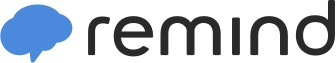 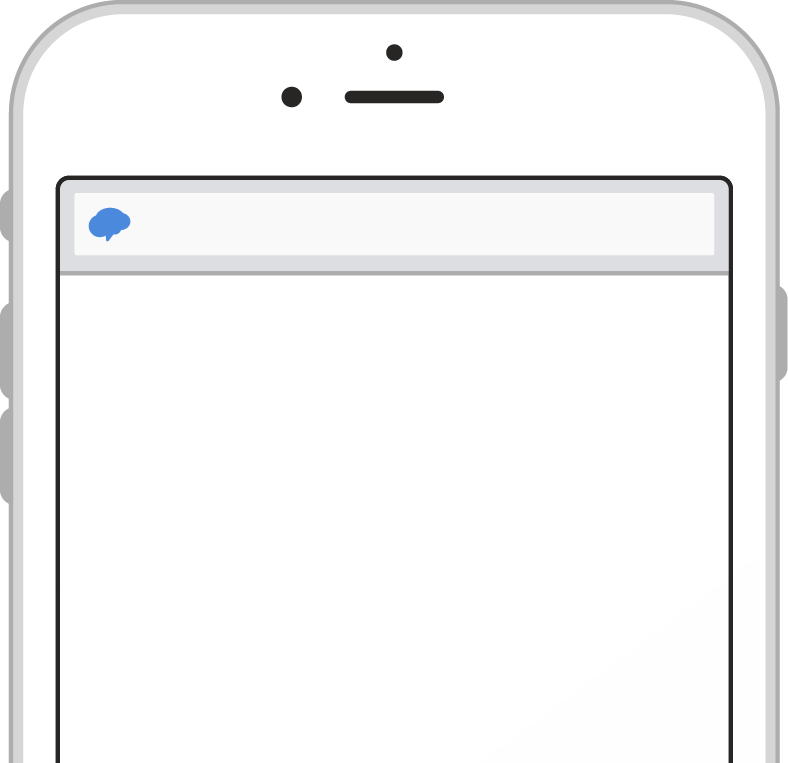 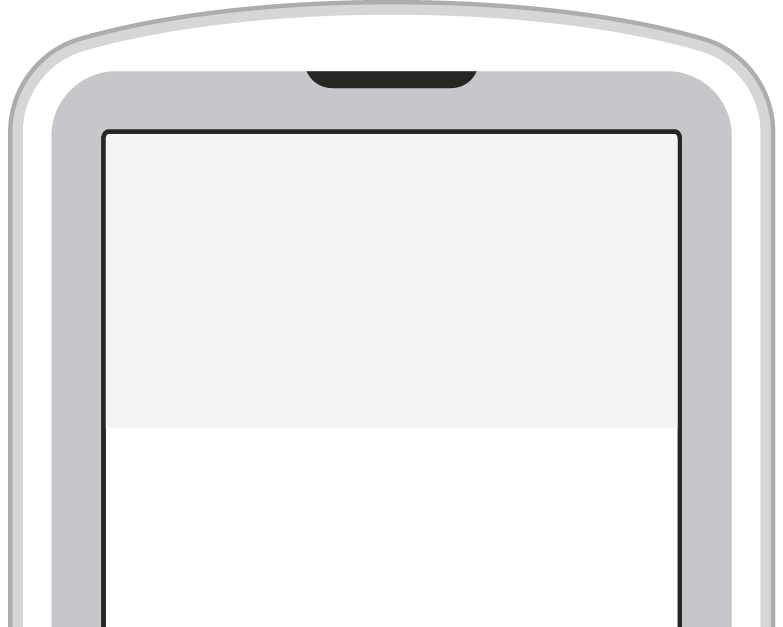 Sign up for important updates from J. Fortney and Jake Molyet.Get information for Mohawk Elementary School right on your phone—not on handouts.Don’t have a mobile phone? Go to rmd.at/c73kha on a desktop computer to sign up for email notifications.